SOZIALDEMOKRATISCHE PARTEI DEUTSCHLANDS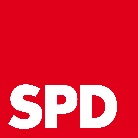 Fraktion BargteheideFraktionsvorsitzender - Mehmet DalkilincTraberstieg 6, 22941 BargteheideTelefon: 0172 5166672md@spd-bargteheide.dewww.spd-bargteheide.deBargteheide, den 7. November 2019Antrag für den Finanz- und Wirtschaftsausschuss am 21.11.2019Antrag für den Haupt- und Sozialausschuss am 27.11.2019

 Einrichtung eines DiscobussesSehr geehrter Herr Weingärtner,sehr geehrte Frau Harmuth,die SPD-Fraktion beantragt für die o.g. Sitzungen den nachstehenden Antrag zu behandeln.Der Finanz- und Wirtschaftsausschuss sowie der Haupt- und Sozialausschuss mögen beschließen:Die Stadt Bargteheide wird einen Discobus  zur Discothek Fun-Park in Trittau einführen, welcher in einer Pilotphase je nach Veranstaltungslage jedes Wochenende einmal Hin- und zurück fährt.
Unter der Hinzuziehung von Jugendlichen soll eruiert werden, welches die bestmögliche Lösung für An- und Abfahrtzeiten darstellt.
Für den Haushalt 2020 sind hierfür zunächst 10.000 Euro zu veranschlagen.
a) Zu diesem Zweck wird eine neue Haushaltsstelle (Discobus) eingerichtet.
b) Zur Kostenminimierung ist eine Beteiligung der Jugendlichen selber, durch Sponsoren sowie dem Kreis Stormarn zu prüfen.
Die Verwaltung wird gebeten, den zuständigen Ausschüssen über die Resonanz innerhalb der Pilotphase zu berichten. 
Begründung:
Die Weltgesundheitsorganisation (WHO) sowie das Statistische Bundesamt belegen in Ihren Zahlen, dass einer der häufigsten Todesursachen bei Jugendlichen (bis 25 Jahre) Verkehrsunfälle sind.
Auch im Kreis Stormarn gibt es im Jahre 2018 eine Steigerung der Unfallzahlen von 3,6% auf 6.569 Unfälle. Hiervon sind 8 leider tödlich verlaufen*. Der Einsatz eines Discobusses würde den Jugendlichen die Möglichkeit geben, sicher und kostengünstiger zur Disco und zurück zu kommen. Die Einführung würde zugleich die Attraktivität sowie die Familienfreundlichkeit unserer Stadt für junge Menschen widerspiegeln. Durch die öffentliche Bekanntmachung der SPD Bargteheide - für ein einmaliges Sponsering des Discobusses am 01.11.2019  - wurden Anmeldungen von über 50 Jugendlichen angenommen.Somit besteht ein berechtigtes Interesse, welchem wir kommunalpolitisch  entgegenkommen sollten. 

* Quelle: Verkehrssicherheitsbericht PD Ratzeburg 2018